_________________________________________________________________________________________________________________________________________________________________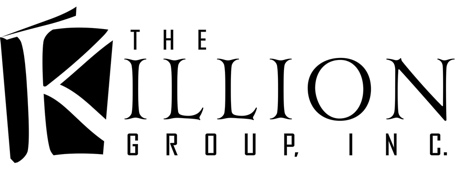 Publishing • Editing • Formatting • Blurb Writing • Cover Design • Branding*NEW! Foil Stamped Printing • Web design • Logos & Swag…and much more…____________________________________________________________________________________________________________________Thanks for getting in touch! We are very interested in working with you on your project.LET’S GET STARTED on your DESIGN!Please fill out the questionnaire below and send it to Kim@TheKillionGroupInc.com If you have a deadline you must meet, please let us know in the email and we will try to work within that timeline if possible. OTHER SERVICES:_________________________________________________________________________________________________________________________________________________________________3D Bundle Graphic is $135 • See examples
*This price includes up to 4 spines. Additional spines will be $5 each.Author name(s):Author email contact: Billing email address (if other than author):Series title:Book titles in order:What type of imagery do you want on the face of the bundle:Please send high-res jpgs IF we did not design them.Additional comments:_________________________________________________________________________________________________________________________________________________________________BILLING: Once the design has been approved and files finalized and delivered, we will send you an e-bill, which can be paid via check, Credit Card, Paypal or Venmo.Payment of this invoice constitutes a legally binding agreement stating: The design concept and/or files belong to/are ©The Killion Group, Inc. The jpg image(s) belong to the client. The client can legally use the image(s) for printing and promotional items.• eCover: $135• Spine and back addition: $75• Formatting: e-Books: $40-$60• Formatting: Print Books: $80• Uploading books to E-Retailers: $30 per titleSee all our services!• Line Edits: .007¢ / per word• Developmental Edits: Starting at .008¢ / per word• Beta Reading or Proofread: .006¢ / per word• Blurb Writing: $40+